정답이 없는 질문들이므로 본인의 생각을 솔직하게 답해주시기 바랍니다.(Yes / No 중 선택해서 체크하고 간단한 이유와 설명을 적어주세요)1) 미래 트랜드에 관심이 있다. ---------------------------------- Yes( )  No( )선택 이유: 2) SNS를 좋아한다. ----------------------------------------------- Yes( )  No( )선택 이유:3) 개인브랜드를 갖고 싶다. -------------------------------------- Yes( )  No( )선택 이유: 4) 직장인과 전문가의 차이를 알고 있다. ---------------------- Yes( )  No( )선택 이유: 5) 배움에 욕심이 많다. ------------------------------------------- Yes( )  No( )선택 이유: 6) 독하다는 소리를 들은 적이 있다. --------------------------- Yes( )  No( )선택 이유: 7) 최종 목표는 안정적인 삶이다. ------------------------------- Yes( )  No( )선택 이유: 8) 현재 나의 재능은 거래 가능하다. --------------------------- Yes( )  No( )선택 이유:9) 디자인 감각이 있다고 생각한다. ---------------------------- Yes( )  No( )선택 이유:10) MU에 입사하지 않더라도 나는 성공할 것이다. --------- Yes( )  No( )선택 이유:감사합니다 이 력 서이 력 서이 력 서인적사항인적사항인적사항인적사항성명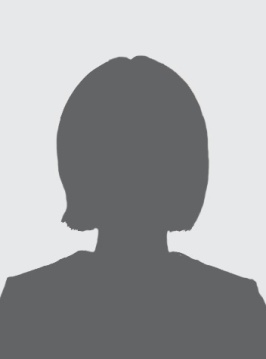 생년월일주소휴대전화BlogSNSE-mail학력사항학력사항학력사항학력사항주요활동주요활동주요활동주요활동기간기간장소장소활동내용활동내용----기간기간장소장소활동내용활동내용----기간기간장소장소활동내용활동내용----지원동기지원동기지원동기지원동기체크리스트